.TURN TO FACE FORWARDREPEATADDED STYLEOn steps 19-20, add arm motion (pulling) and yell (hoo! Hoo!)On steps 41-48, instead of walking : (Monterey Turns)Wanderer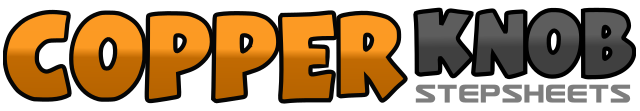 .......Count:48Wall:1Level:.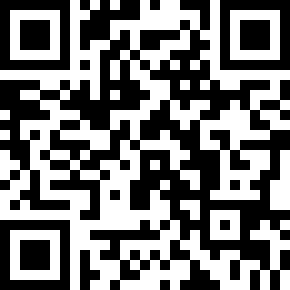 Choreographer:June Wilson (UK)June Wilson (UK)June Wilson (UK)June Wilson (UK)June Wilson (UK).Music:The Wanderer - Eddie RabbittThe Wanderer - Eddie RabbittThe Wanderer - Eddie RabbittThe Wanderer - Eddie RabbittThe Wanderer - Eddie Rabbitt........1&2Cha-cha sideways to the right3-4Rock back on left foot (crossed behind right)5&6Cha-cha sideways to the left7-8Rock back on right foot (crossed behind left)9&10Cha-cha sideways to the right11-12Rock back on left foot (crossed behind right)13&14Cha-cha sideways to the left15-16Rock back on right foot (crossed behind left)17&18Cha-cha forward diagonally to the right (right-left-right)19-20Kick left leg twice21&22Cha-cha backward (return to home pos.) Left right left23-24Rock backward on right foot, return to left foot25-32Repeat steps 17-2433-34Kick right leg, bring right foot in and put weight on it35-36Kick left leg, bring left foot in and put weight on it37-38Kick right leg, bring right foot in and put weight on it39-40Kick left leg, bring left foot in and put weight on it41-48Walk in a full circle to the right, to return to the position you started in. You can do either 8 steps, four cha-cha's or a combination of walk, walk, cha-cha (counted 1,2, 3&4, 5, 6, 7&8).41-42Touch right toe to side extending leg fully, bring leg in and pivot ½ turn to the right43-44Touch left toe to the side, bring leg back in45-48Repeat steps 41-44